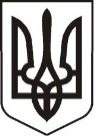 У К Р А Ї Н АЛ У Г А Н С Ь К А    О Б Л А С Т ЬП О П А С Н Я Н С Ь К А    М І С Ь К А    Р А Д А Ш О С Т О Г О   С К Л И К А Н Н ЯРОЗПОРЯДЖЕННЯміського  голови     «04» квітня 2018 р.	                    м. Попасна                                   №  76                     Про придбання сувенірної продукції         З нагоди дружнього візиту керівництва міста Попасна до міста Івано-Франківська, в рамках підписаного Меморандуму по співпрацю, згідно Програми  проведення  культурно-масових  заходів в місті Попасна у 2017-2018 роках, затвердженої рішенням сесії міської ради  від 26.01.2017 № 83/7 та керуючись п.20 ч.4 ст.42 Закону України                      «Про місцеве самоврядування в Україні»:1.Придбати  сувенірну продукцію для вручення керівництву обласної, районної, міської рад.2.   Витрати  на придбання сувенірної продукції здійснити за рахунок коштів виконкому міської ради на виконання Програми  проведення  культурно-масових  заходів в місті Попасна у 2017-2018 роках. Кошторис витрат  затвердити (додається). 3.  Контроль за виконанням даного розпорядження покласти на  організаційний відділ (Висоцька Н.О.) та фінансово-господарський відділ  (Омельченко Я.С.) виконкому міської ради.                Міський голова                                                                Ю.І. ОнищенкоВисоцька, 2 05 65Додаток  до розпорядження міського голови від 04.04.2018 № 76К О Ш ТО Р И Свитрат на  придбання Значок «Герб м. Попасна» карб. +зал.14*18 поз.– 20 шт.*55,44 грн. = 1108,80 грн.Набір «Попасна-Івано-Франківськ» друк.А5 мет.+дер. – 1 шт*2772,00 грн.                               = 2772,00 грн.Футляр 40*40*16 оксамит.синій – 20 шт*59,40 грн. = 1188,00 грн.            ВСЬОГО:  5068,80 грн. (п’ять тисяч шістдесят вісім грн. 80 коп.)  Заступник міського голови                                                              І.В. ГапотченкоНачальник фінансово-господарського відділу  -                                                                     головний бухгалтер                                                                          Я. С. Омельченко